Publicado en   el 11/08/2013 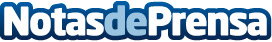 Obras de estabilización del estribo norte del viaducto de Rules en la autovía A-44, en la provincia de GranadaDatos de contacto:Nota de prensa publicada en: https://www.notasdeprensa.es/obras-de-estabilizacion-del-estribo-norte-del Categorias: Andalucia http://www.notasdeprensa.es